Publicado en   el 15/01/2014 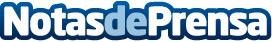 Koldo Zuazua, socio APPA y uno de los productores de “La Herida”, se alza con el galardónnull   Datos de contacto:Nota de prensa publicada en: https://www.notasdeprensa.es/koldo-zuazua-socio-appa-y-uno-de-los Categorias: Cine http://www.notasdeprensa.es